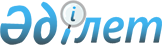 О внесении изменения и дополнения в постановление Восточно-Казахстанского областного акимата от 17 ноября 2015 года № 303 "Об утверждении регламента государственной услуги "Назначение жилищной помощи"
					
			Утративший силу
			
			
		
					Постановление Восточно-Казахстанского областного акимата от 17 июля 2017 года № 176. Зарегистрировано Департаментом юстиции Восточно-Казахстанской области 15 августа 2017 года № 5168. Утратило силу постановлением Восточно-Казахстанского областного акимата от 20 декабря 2020 года № 428
      Сноска. Утратило силу постановлением Восточно-Казахстанского областного акимата от 20.12.2020 № 428 (вводится в действие по истечении десяти календарных дней после дня его первого официального опубликования).

      Примечание РЦПИ.

      В тексте документа сохранена пунктуация и орфография оригинала.
      В соответствии с пунктом 2 статьи 27 Закона Республики Казахстан от 23 января 2001 года "О местном государственном управлении и самоуправлении в Республике Казахстан", статьей 16 Закона Республики Казахстан от 15 апреля 2013 года "О государственных услугах", приказом Министра национальной экономики Республики Казахстан от 7 июня 2016 года № 242 "О внесении изменений в приказ Министра национальной экономики Республики Казахстан от 9 апреля 2015 года № 319 "Об утверждении стандартов государственных услуг в сфере жилищно-коммунального хозяйства" (зарегистрированным в Реестре государственной регистрации нормативных правовых актов за номером 13933) Восточно-Казахстанский областной акимат ПОСТАНОВЛЯЕТ:
      1. Внести в постановление Восточно-Казахстанского областного акимата "Об утверждении регламента государственной услуги "Назначение жилищной помощи" от 17 ноября 2015 года № 303 (зарегистрированное в Реестре государственной регистрации нормативных правовых актов за номером 4276, опубликованное в газетах "Дидар" от 18 января 2016 года № 5 (17245), "Рудный Алтай" от 16 января 2016 года № 5 (19757) следующие изменение и дополнение:
      в регламенте государственной услуги "Назначение жилищной помощи", утвержденном указанным постановлением: 
      в пункте 9:
      абзац второй части четвертой изложить в новой редакции:
      "условие 1 - в случае предоставления услугополучателем неполного пакета документов согласно перечню, предусмотренному пунктом 9 стандарта, и (или) документов с истекшим сроком действия работник Государственной корпорации выдает расписку об отказе в приеме документов по форме согласно приложению 3 к стандарту.";
      дополнить частью шестой следующего содержания:
      "Государственная корпорация обеспечивает хранение результата в течение одного месяца, после чего передает их реестром отправки невостребованных документов в уполномоченный орган по форме согласно приложению 2 к стандарту государственной услуги услугодателю для дальнейшего хранения. При обращении услугополучателя по истечении одного месяца, по запросу Государственной корпорации услугодатель в течение одного рабочего дня направляет готовые документы в Государственную корпорацию для выдачи услугополучателю.".
      2. Настоящее постановление вводится в действие по истечении десяти календарных дней после дня его первого официального опубликования.
					© 2012. РГП на ПХВ «Институт законодательства и правовой информации Республики Казахстан» Министерства юстиции Республики Казахстан
				
      Аким 

      Восточно-Казахстанской области

Д. Ахметов
